“e” inc. February Vacation CampEarly Drop-Off and/or Late Pick-Up 8:30-9:00a / 4:00-5:30pChild(ren)’s Name(s): ___________________________________________*Please bring your own breakfast to Early Drop Off*”e” inc. will provide afternoon snackTOTAL FEE : ________________Name of Adult Picking Up 1: _______________________________________Phone: _______________________________________Name of Adult Picking Up 2: _______________________________________Phone: _______________________________________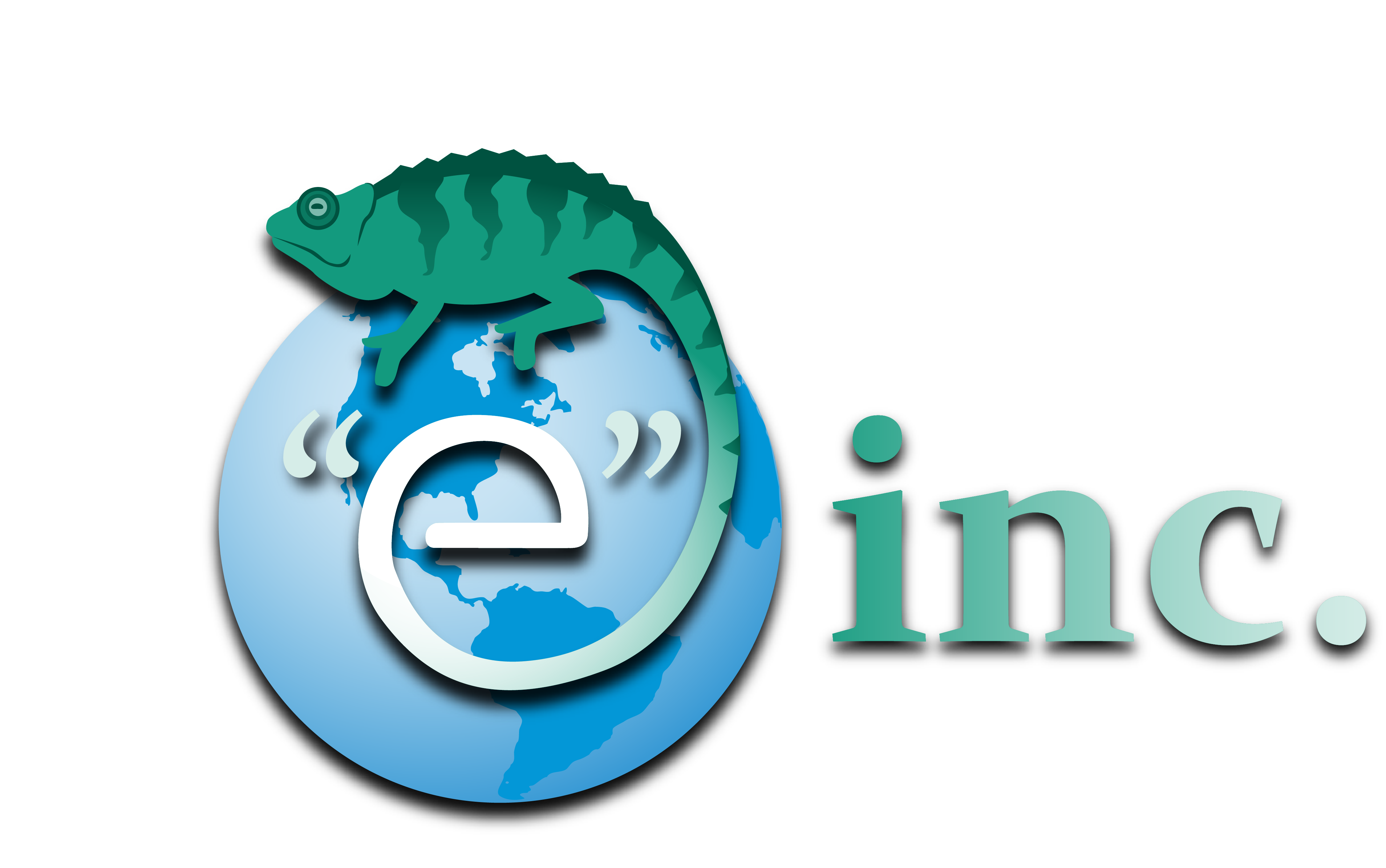 EARLY DROP OFFMon2/15Tues2/16Wed2/17Thurs2/18Fri2/19Total Cost($5/day/child)# OF KIDSMLK DayLATE PICK UPMon2/15Tues2/16Wed2/17Thurs2/18Fri2/19Total Cost($10/day/child)# OF KIDSMLK Day